1. TỔNG QUAN1.1. Mục tiêuPhần mềm Chế độ báo cáo thống kê áp dụng đối với Sở Công Thương các tỉnh, thành phố trực thuộc Trung ương đáp ứng các mục tiêu sau:- Quản lý tập trung toàn bộ dữ liệu báo cáo thống kê theo Thông tư số 34/2022/TT-BCT ngày 20 tháng 12 năm 2022 của Bộ Công Thương Quy định Chế độ báo cáo thống kê áp dụng đối với Sở Công Thương các tỉnh, thành phố trực thuộc Trung ương.- Hỗ trợ công tác tổng hợp, trích xuất, khai thác dữ liệu thống kê theo nhiều tiêu chí, mục đích khác nhau.- Tiết kiệm thời gian, công sức thực hiện báo cáo, đồng thời, góp phần nâng cao ứng dụng công nghệ thông tin tại đơn vị.1.2. Mô hình triển khai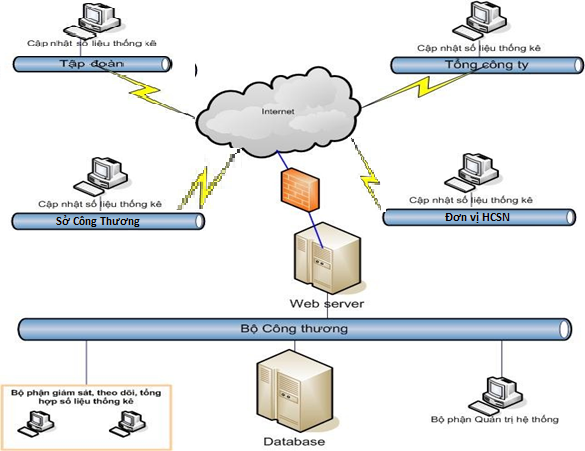 Đánh giá hệ thống- Hệ thống quản lý tập trung, dữ liệu cập nhật kịp thời.- Hệ thống xây dựng theo mô hình web-base, thuận lợi cho việc triển khai, cài đặt, nâng cấp.- Phân quyền truy cập và thao tác theo quyền hạn.- Hỗ trợ cập nhật dữ liệu từ file excel.- Là cơ sở để phát triển dữ liệu và mở rộng phạm vi khai thác dữ liệu từ kho dữ liệu thống kê.2. Hướng dẫn đăng nhậpĐịa chỉ truy cập: cdbcthongke.moit.gov.vnCác đơn vị sẽ được cấp 3 tài khoản theo quy tắc sau đây: Tên tài khoản (User):- Chuyên viên: cv + . + tên viết tắt đơn vị- Lãnh đạo phòng: ldp + . + tên viết tắt đơn vị- Lãnh đạo các Sở Công Thương: ld + . + tên viết tắt đơn vị(Danh sách tên viết tắt của các Sở Công Thương đính kèm).Ví dụ: Sở Công Thương Hà Nội được cấp 3 tài khoản gồm có:- Chuyên viên: cv.hanoi- Lãnh đạo phòng: ldp.hanoi- Lãnh đạo đơn vị: ld.hanoiMật khẩu (pass) mặc định là: 123Sau khi đăng nhập lần đầu, đơn vị phải thực hiện đổi mật khẩu và có trách nhiệm bảo mật tài khoản truy cập.Đây là chương trình chạy trên nền WEB nên không cần cài đặt, người dùng chỉ cần copy đường link lên trình duyệt Firefox hoặc Google Chrome để chạy chương trình. Sau khi có đường link, chạy link đó và giao diện chương trình hiện lên như sau: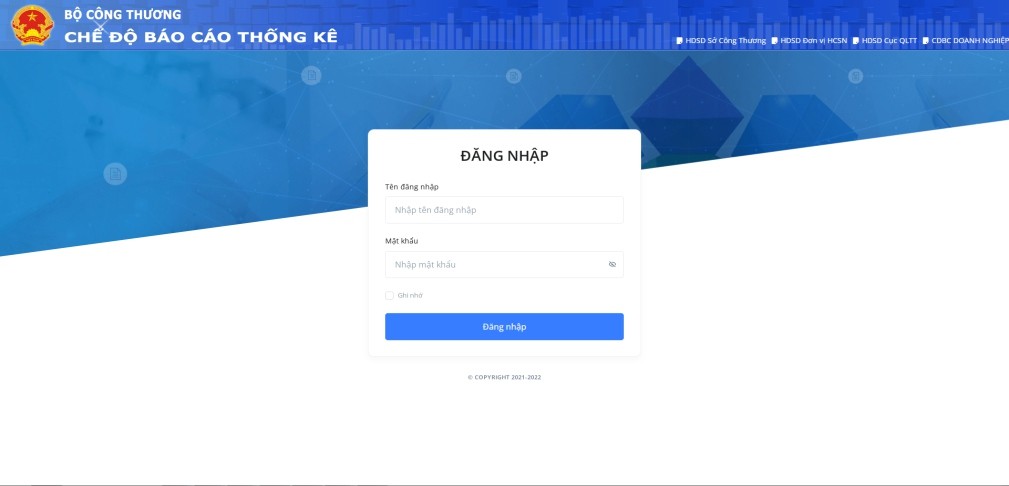 Các bước thực hiện đăng nhập vào chương trình:Bước 1: Nhập tên đăng nhập chính là tên tài khoản đã được cấp cho mỗi cá nhân của các Sở Công Thương.Bước 2: Nhập mật khẩu.Bước 3: Click nút  để đăng nhập vào chương trình.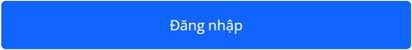 Chú ý:Chương trình sử dụng tốt nhất khi chạy trên trình duyệt Firefox Google Chrome. Khi chạy chương trình lần đầu trên các trình duyệt, thỉnh thoảng có cửa sổ pop-up hiện lên. Khi đó bạn nhấn vào nút tùy chọn (options) cho phép cửa sổ tự mở trên trang web này (Allow popup…).3. Các chức năng chính của chương trình3.1. Các module chínhModule “Báo cáo Sở Công Thương”Chức năng: Cập nhật số liệu báo cáo và quản lý các danh mục.Module “Văn bản pháp luật”Chức năng: Xem, tìm kiếm các văn bản do Chính phủ, Thủ tướng Chính phủ, Bộ Công Thương, Bộ Kế hoạch và Đầu tư, Tổng cục Thống kê, các cơ quan khác ban hành.3.2. Mô tả các chức năng khi mở chương trìnhKhi đăng nhập vào chương trình, giao diện chương trình như sau: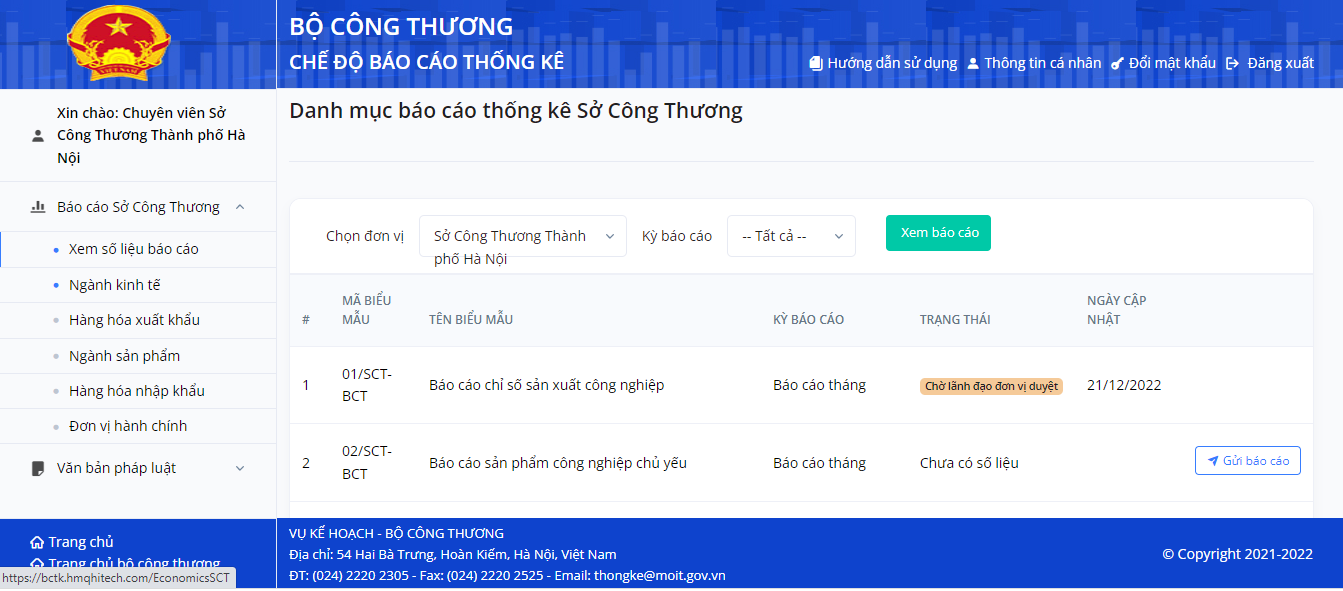 Menu dọc bên trái màn hình là các form cập nhật thông tin (mô tả cụ thể trong mục 2, 3, 4).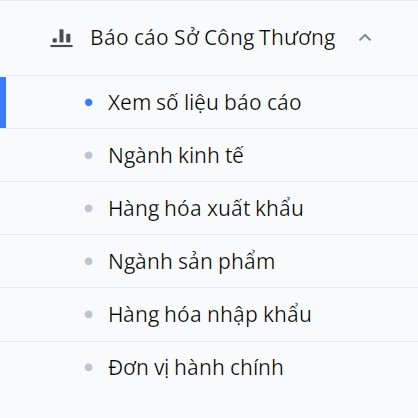 Menu ngang bên phải màn hình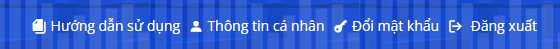 HƯỚNG DẪN SỬ DỤNG: Người dùng click trực tiếp vào module  để xem hướng dẫn sử dụng chương trình. 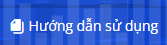 THÔNG TIN CÁ NHÂN: Người sử dụng cần cập nhật thông tin cá nhân của mình như sau: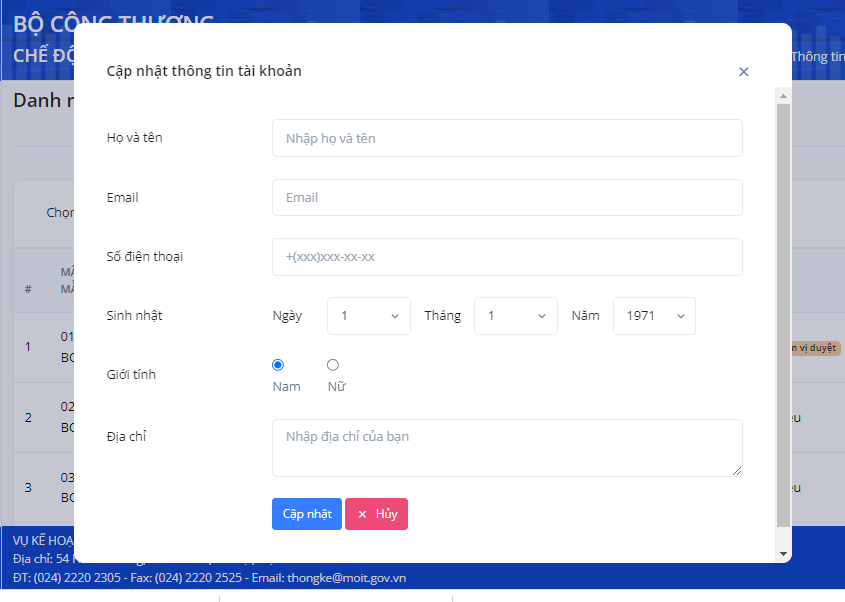 Bước 1: Cập nhật các thông tin mà form yêu cầu.Bước 2: Click nút CẬP NHẬT để lưu thông tin người dùng, hoặc click HỦY để hủy bỏ thao tác. Có thông báo khi bạn ghi thành công dữ liệu.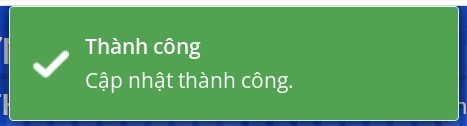 ĐỔI MẬT KHẨU: Người dùng click trực tiếp vào module để thay đổi mật khẩu. Form thay đổi mật khẩu hiện lên như sau: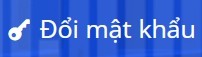 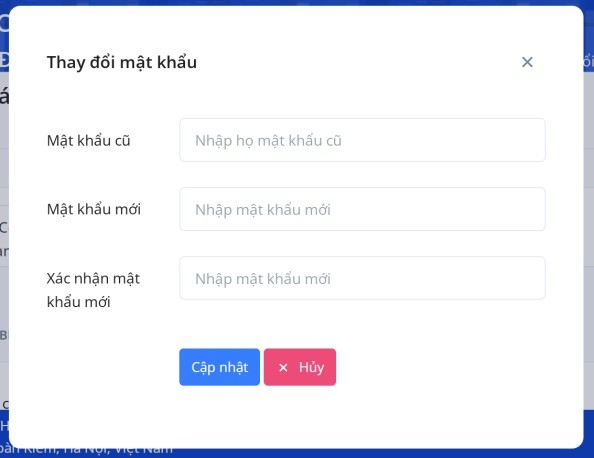 Các bước thực hiện :Bước 1: Nhập mật khẩu cũ  Bước 2: Cập nhật mật khẩu mớiBước 3: Nhập lại mật khẩu mớiBước 4: Click nút CẬP NHẬT để lưu lại mật khẩu mới hoặc Click nút HỦY để hủy bỏ thao tác.4. Hướng dẫn cập nhật số liệu báo cáo thống kê 4.1. Quy trình cập nhật số liệuQuy trình cập nhật số liệu theo mô hình sau: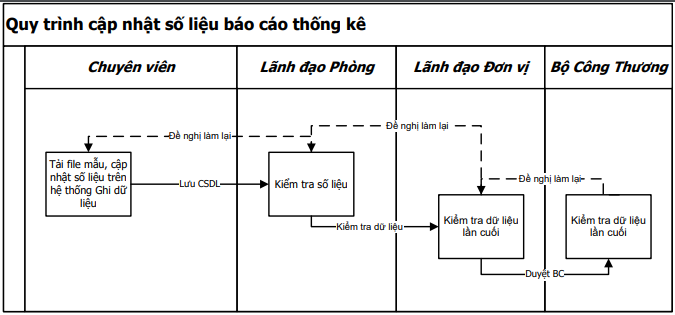 Nhiệm vụ của Chuyên viên:- Thực hiện việc tổng hợp dữ liệu đưa vào hệ thống.- Lưu dữ liệu và chuyển dữ liệu lên Lãnh đạo phòng để kiểm tra.- Chỉnh sửa dữ liệu bị trả lại (nếu có) và thực hiện các thao tác của quy trình lại từ đầu. Nhiệm vụ của Lãnh đạo phòng:- Thực hiện rà soát dữ liệu do chuyên viên chuyển lên. - Kiểm tra dữ liệu và chuyển dữ liệu lên Lãnh đạo Sở Công Thương. - Trả lại chuyên viên để hoàn thiện nếu báo cáo bị Lãnh đạo Sở Công Thương yêu cầu làm lại.Nhiệm vụ của Lãnh đạo Sở Công Thương:- Thực hiện rà soát dữ liệu do Lãnh đạo phòng chuyển lên.- Duyệt dữ liệu và chuyển dữ liệu lên Bộ Công Thương.- Trả lại Lãnh đạo phòng nếu báo cáo bị Bộ Công Thương yêu cầu làm lại.Nhiệm vụ của công chức Bộ Công Thương:- Thực hiện rà soát, kiểm tra báo cáo của Sở Công Thương gửi lên.- Nếu báo cáo sai hoặc chưa đạt yêu cầu thì trả lại Lãnh đạo Sở Công Thương để hoàn thiện.- Thực hiện tổng hợp báo cáo.4.2. Cập nhật số liệu báo cáo thống kêa. Chuyên viên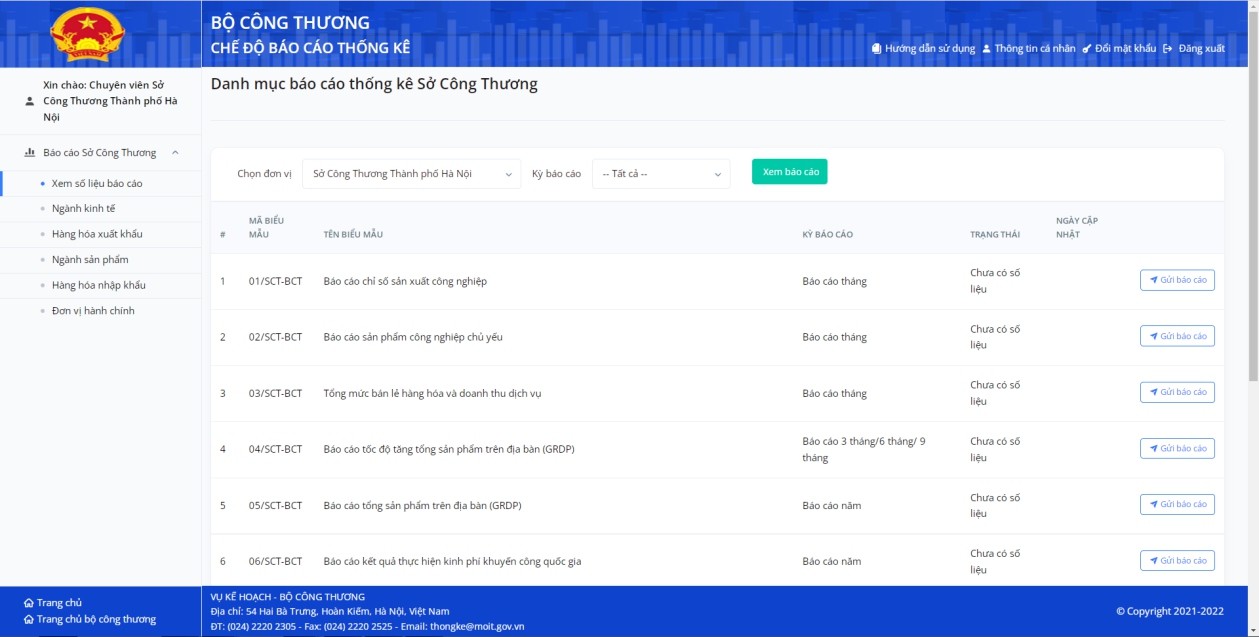 Sau khi đăng nhập click vào đường dẫn: Click Sở Công Thương sau đó click tiếp Cập nhật số liệu báo cáo* Chức năng: XemThao tác:Bước 1: Chọn loại kỳ báo cáo Bước 2: Chọn kỳ báo cáo cụ thểBước 3: Click nút XEM       giao diện chương trình hiện lên như sau: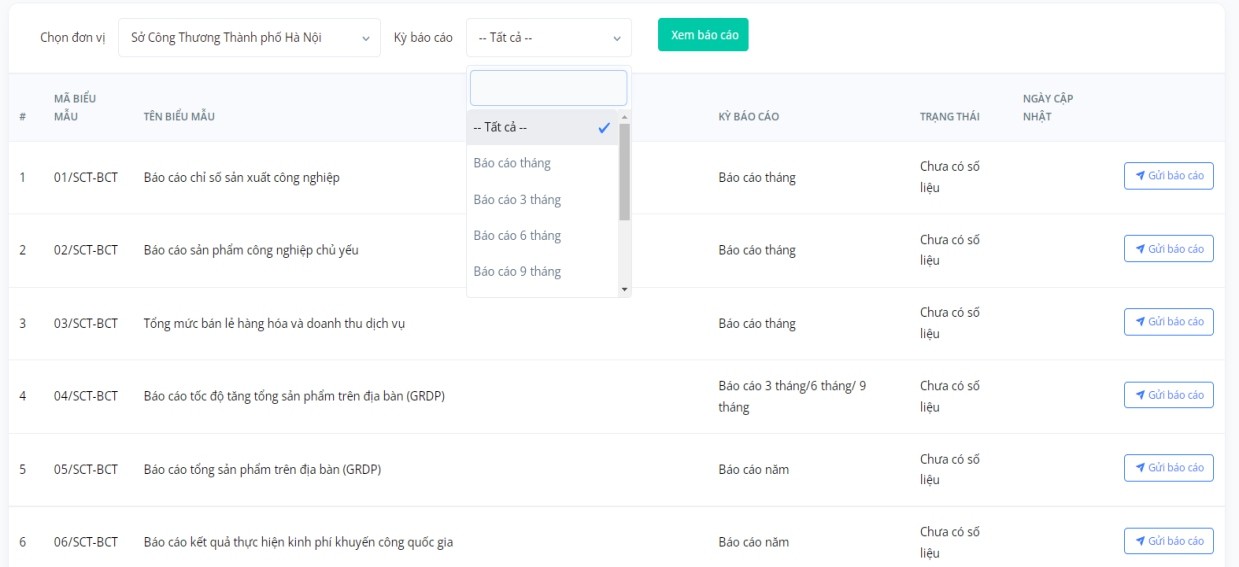 * Chọn Danh mục Trước khi thực hiện các biểu có sử dụng đến các Danh mục, chuyên viên thực hiện chọn Danh mục         chọn tên ngành, tên sản phẩm đang thực hiện báo cáo của địa phương để cập nhật lần đầu.Đường dẫn: Muốn chọn danh mục nào thì click trực tiếp vào Danh mục đó như hình dưới (Ví dụ: thực hiện cập nhật Danh mục Ngành kinh tế).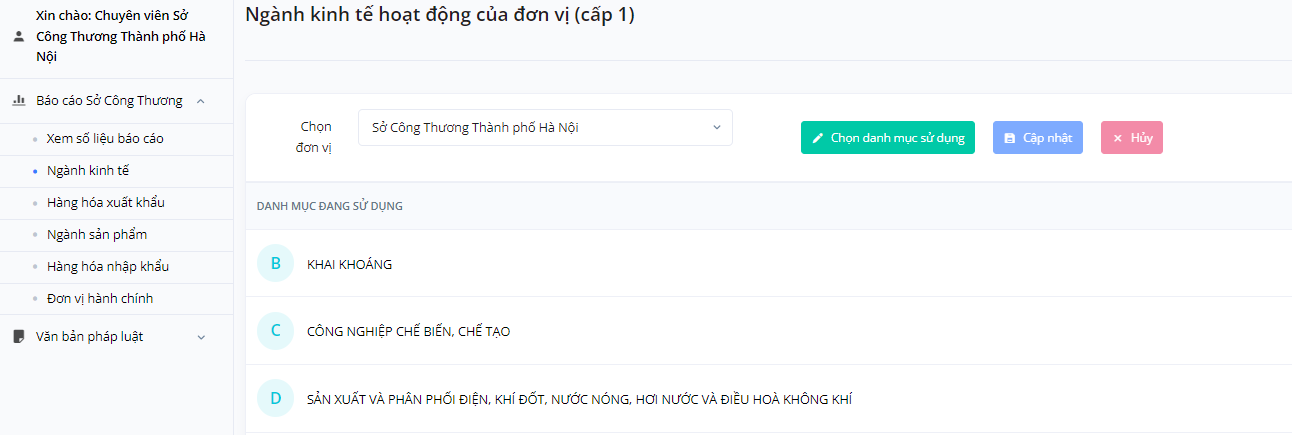 Màn hình hiện ra: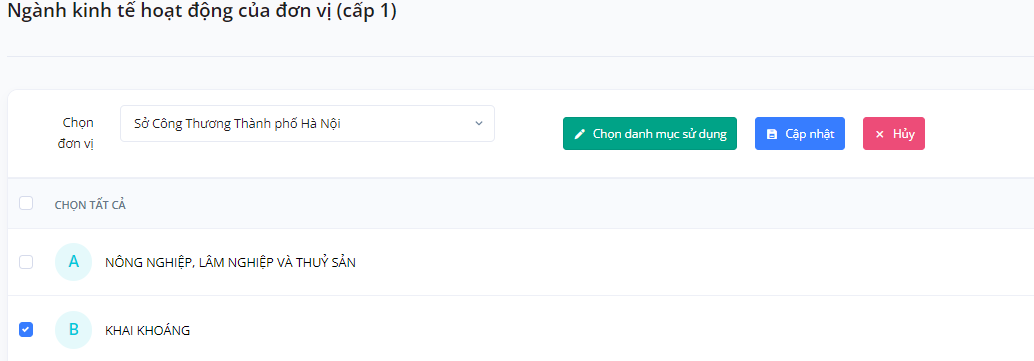 Chức năng: Chọn danh mục sử dụng, Cập nhật và HuỷThao tácBước 1: Click Chọn danh mục sử dụngBước 2: Sau khi chọn Danh mục, click CẬP NHẬT để lưu thông tin hoặc HỦY để hủy bỏ thao tác cập nhật.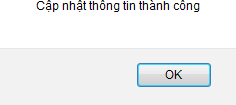 * Cập nhật báo cáoBước 1: Chọn biểu báo cáo cần cập nhật dữ liệu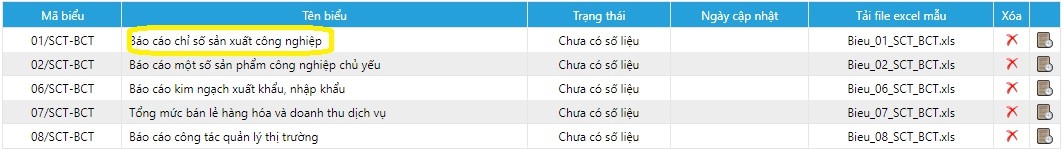 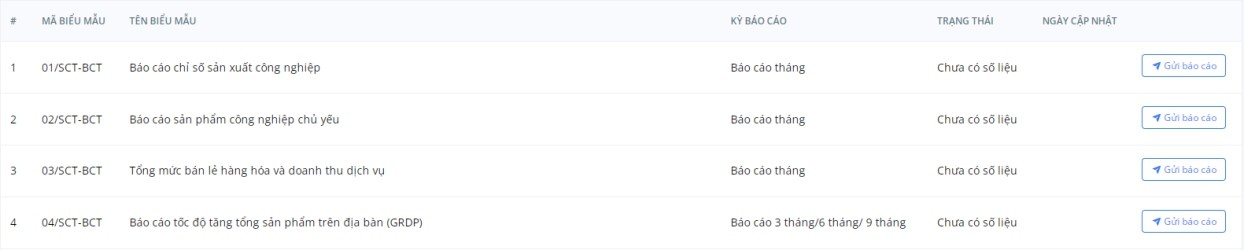 Màn hình hiện ra: 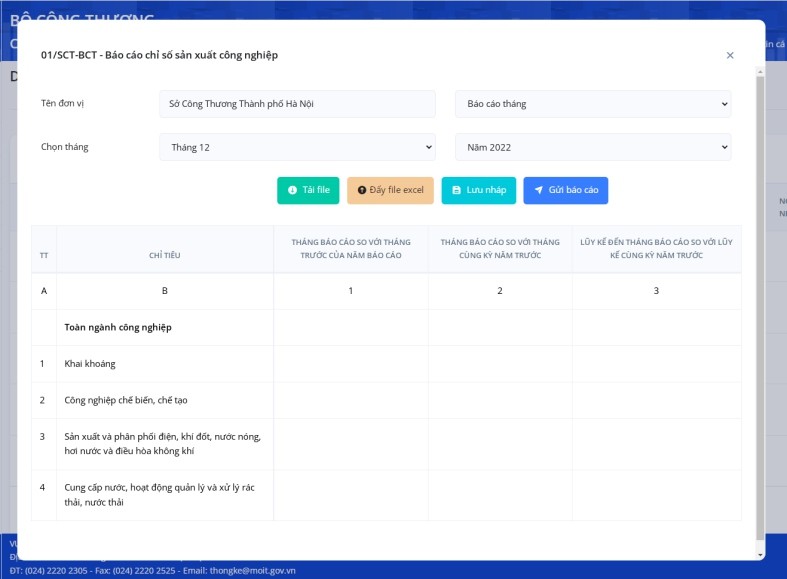 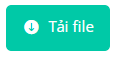 Bước 2: Chuyên viên click                     để tải file excel mẫu về.Bước 3: Chuyên viên thực hiện đưa dữ liệu vào file mẫu rồi đẩy file dữ liệu lên hệ thống bằng cách click  màn hình hiện ra.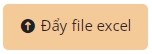 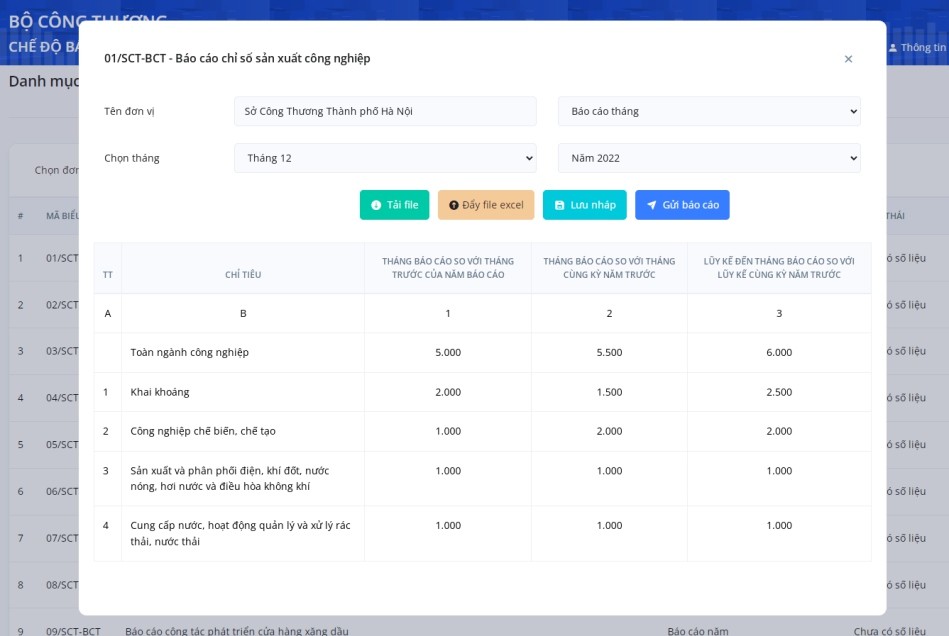 Bước 3: Chuyên viên thực hiện kiểm tra lại dữ liệu một lần nữa trên web rồi click nút  để gửi báo cáo lên Lãnh đạo phòng.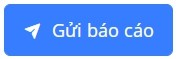 b. Lãnh đạo phòng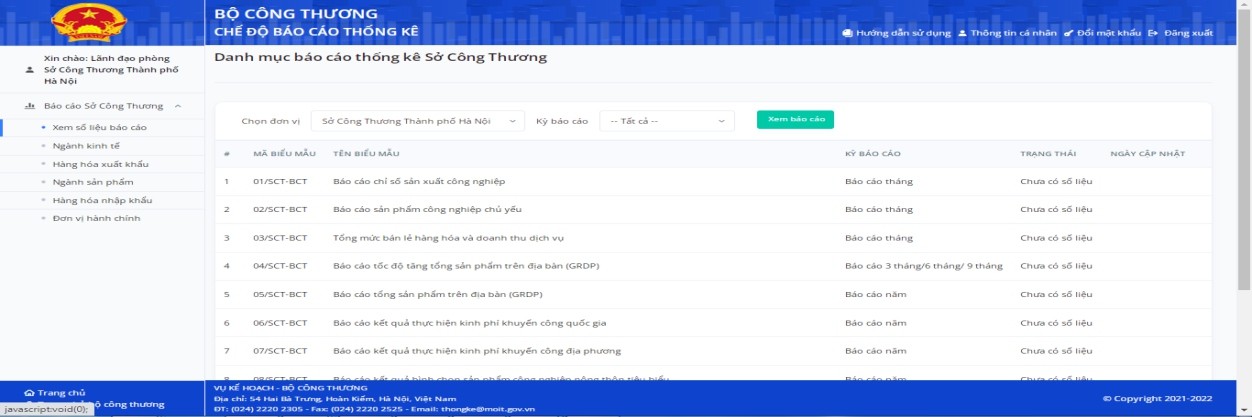 Sau khi đăng nhập, click vào mục Báo cáo Sở Công Thương sau đó click tiếp Xem số liệu báo cáoChức năng: Xem, duyệt báo cáo, trả lại báo cáoThao tác:Bước 1: Chọn loại kỳ báo cáo Bước 2: Chọn kỳ báo cáo cụ thểBước 3: Click nút XEM BÁO CÁO         giao diện chương trình hiện lên như sau: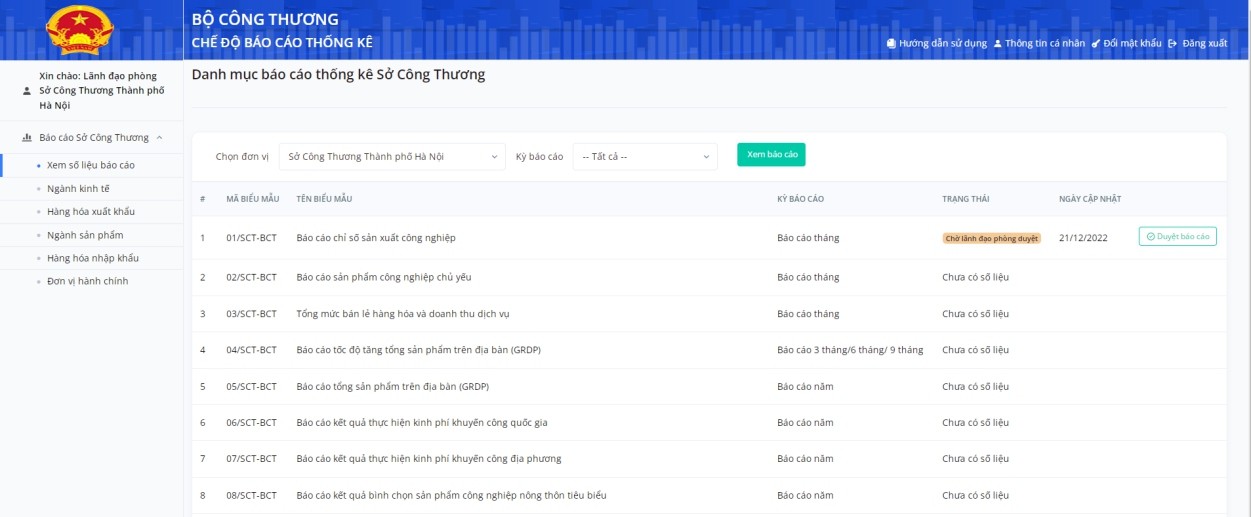 Để kiểm tra báo cáo chuyên viên gửi lên, Lãnh đạo phòng làm như sau:Bước 4: Chọn biểu báo cáo cần kiểm tra dữ liệu của cấp dưới gửi lên (Có trạng thái là Chờ lãnh đạo phòng duyệt):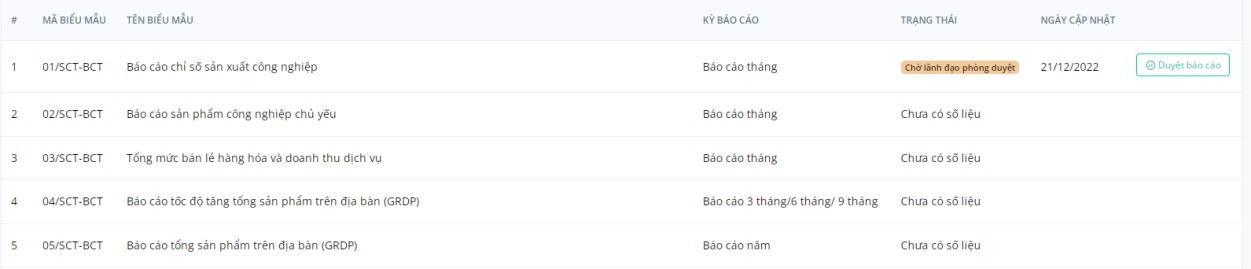 Màn hình hiện ra: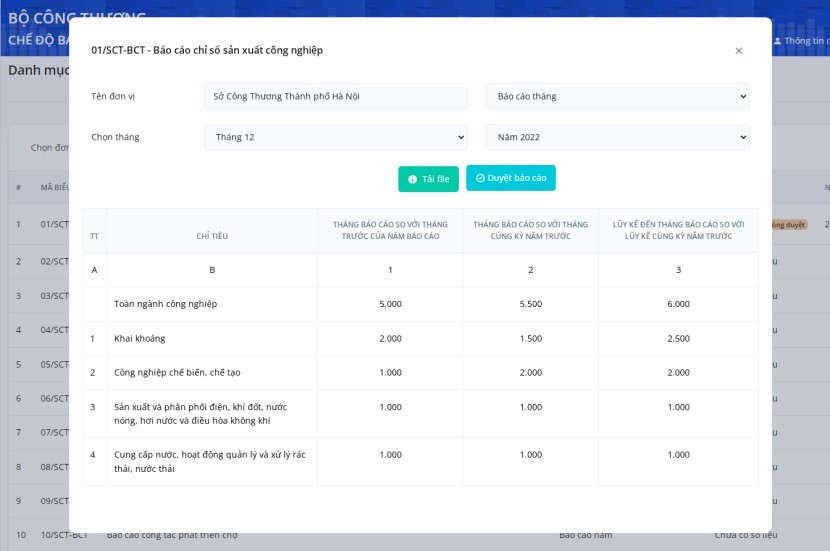 Bước 5: Có thể kiểm tra trực tiếp trên Web hoặc click               để tải file dữ liệu về kiểm tra.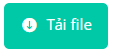 Bước 6: Sau khi kiểm tra dữ liệu, Lãnh đạo phòng click , cửa sổ màn hình hiện ra: 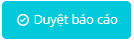 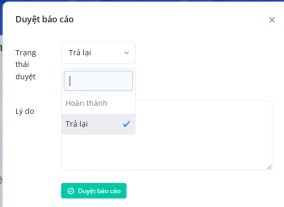 Bước 7: Nếu Lãnh đạo phòng thấy dữ liệu:- Nếu sai, chọn TRẢ LẠI để chuyển về cho chuyên viên xử lý lại dữ liệu.- Nếu đúng, chọn HOÀN THÀNH để đẩy dữ liệu lên Lãnh đạo Sở Công Thương.c. Lãnh đạo Sở Công Thương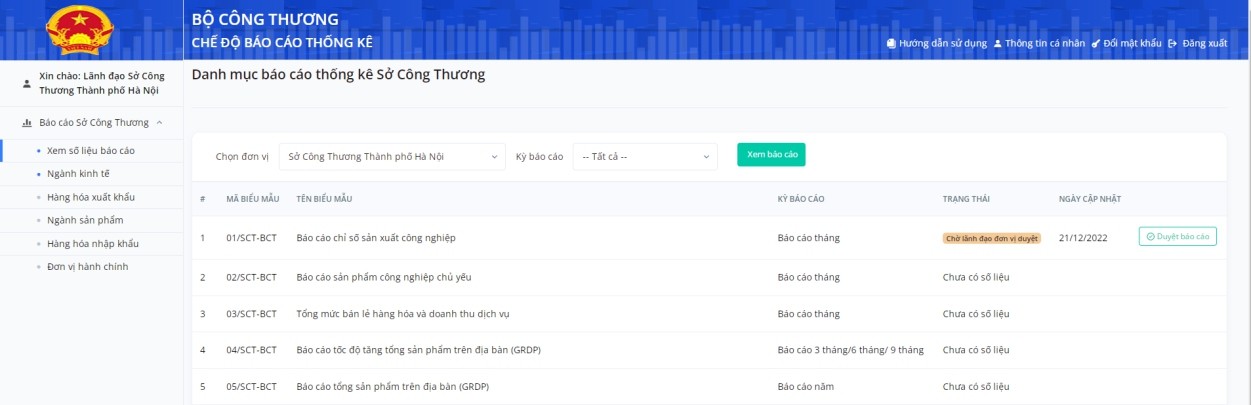 Sau khi đăng nhập click vào đường dẫn: Click Sở Công Thương sau đó click tiếp Cập nhật số liệu báo cáoChức năng: Xem, duyệt báo cáo, trả lại báo cáoThao tác:Bước 1: Chọn loại kỳ báo cáo Bước 2: Chọn kỳ báo cáo cụ thểBước 3: Click nút XEM BÁO CÁO      giao diện chương trình hiện lên như sau: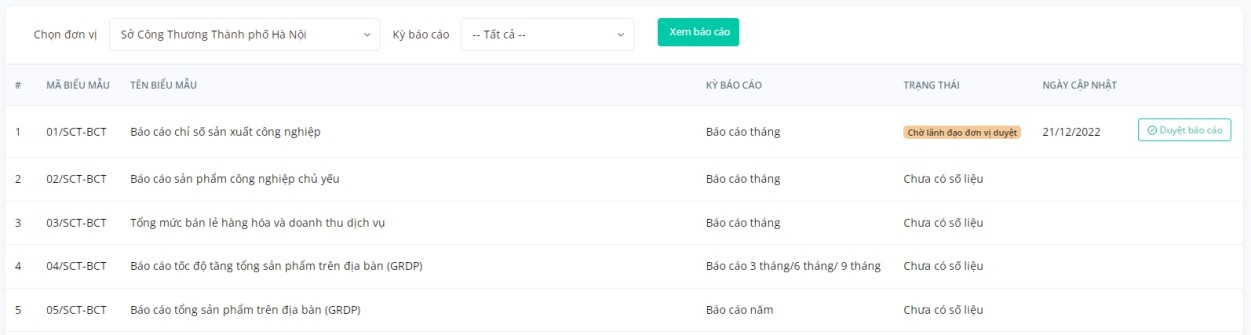 Để duyệt báo cáo của Lãnh đạo phòng gửi lên và đồng thời gửi lên Bộ Công Thương, Lãnh đạo Sở Công Thương làm như sau:Bước 4: Chọn biểu báo cáo cần duyệt của cấp phòng gửi lên (Có trạng thái là Lãnh đạo phòng đã duyệt):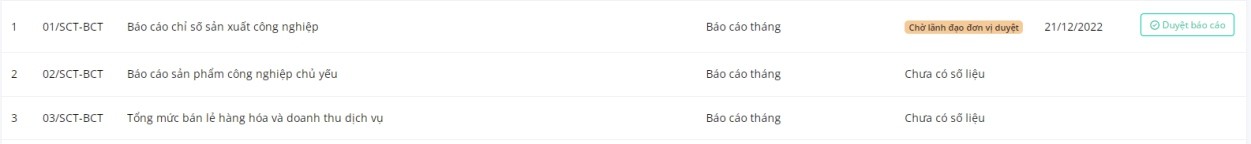 Màn hình hiện ra: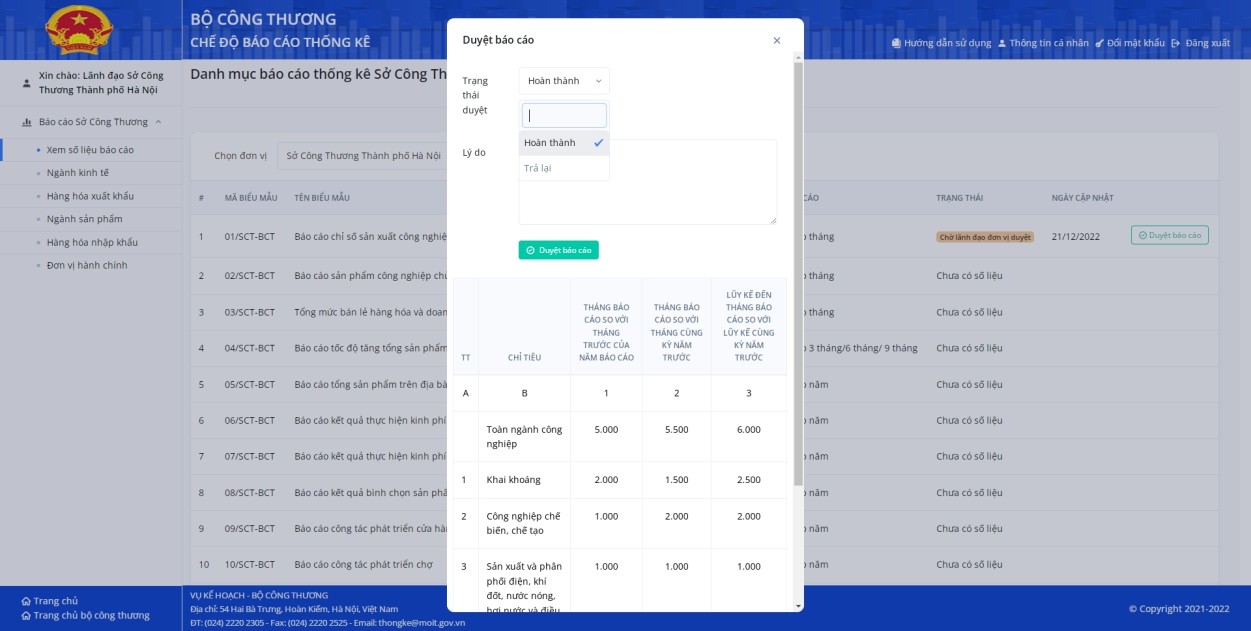 Bước 5: Có thể kiểm tra trực tiếp trên Web hoặc click               để tải file dữ liệu về kiểm tra.Bước 6: Sau khi kiểm tra dữ liệu, Lãnh đạo phòng click , cửa sổ màn hình hiện ra: Bước 7: Nếu Sở Công Thương thấy dữ liệu:- Nếu sai, chọn TRẢ LẠI để chuyển về Lãnh đạo phòng xử lý lại dữ liệu.- Nếu đúng, chọn HOÀN THÀNH để đẩy dữ liệu lên Bộ Công Thương.d. Bộ Công Thương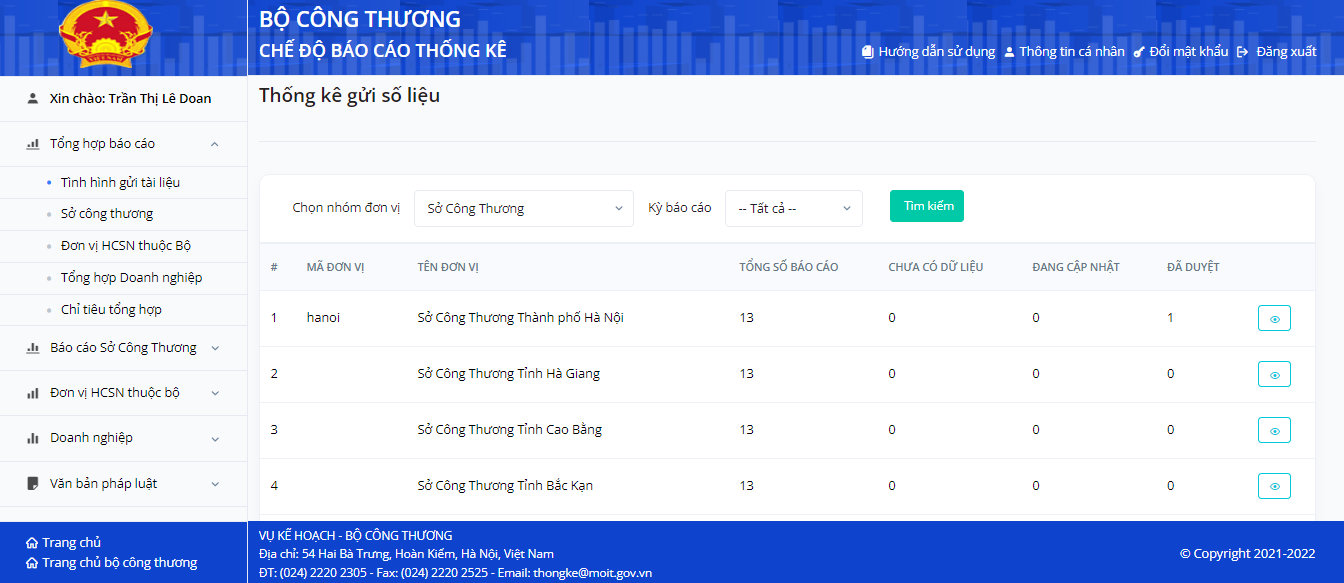 Sau khi đăng nhập click vào đường dẫn: Click Sở Công Thương sau đó click tiếp Cập nhật số liệu báo cáoChức năng: XemThao tác:Bước 1: Chọn loại kỳ báo cáo Bước 2: Chọn kỳ báo cáoBước 3: Click nút XEM       giao diện chương trình hiện lên như sau: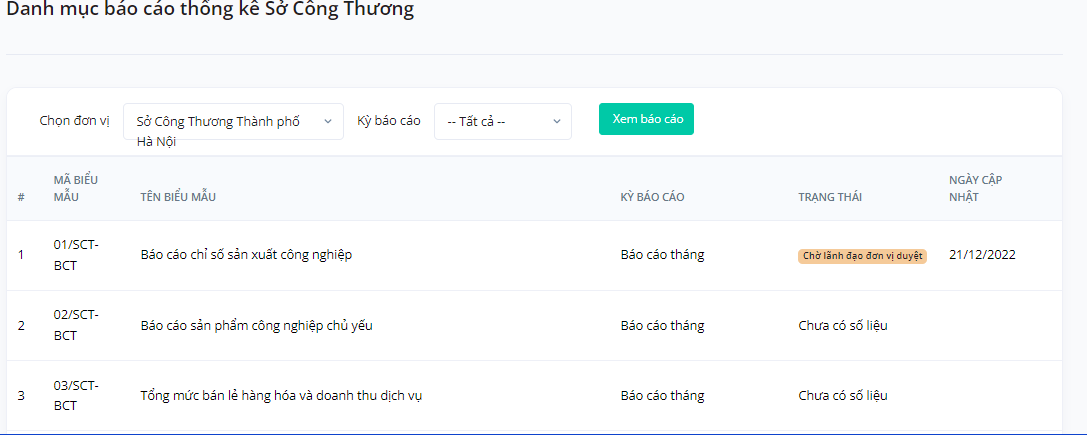 Để xem báo cáo của Lãnh đạo Sở Công Thương gửi lên, công chức Bộ làm như sau:Bước 1: Chọn biểu báo cáo của Lãnh đạo Sở Công Thương gửi lên (Có trạng thái là Lãnh đạo đơn vị đã duyệt):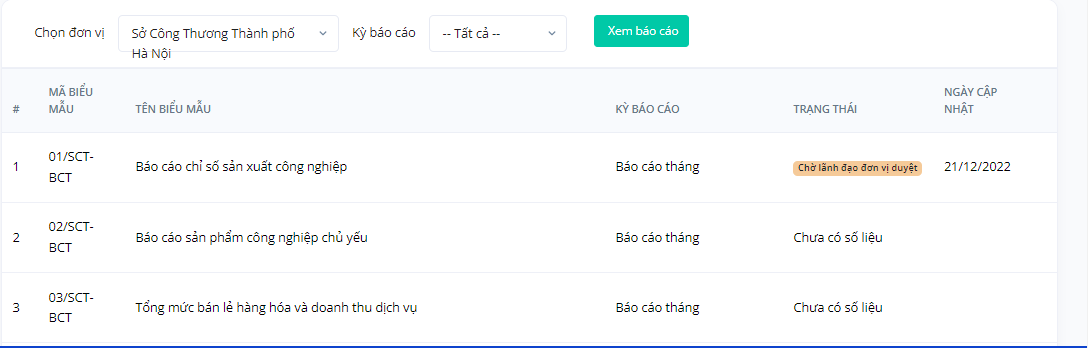 Màn hình hiện ra: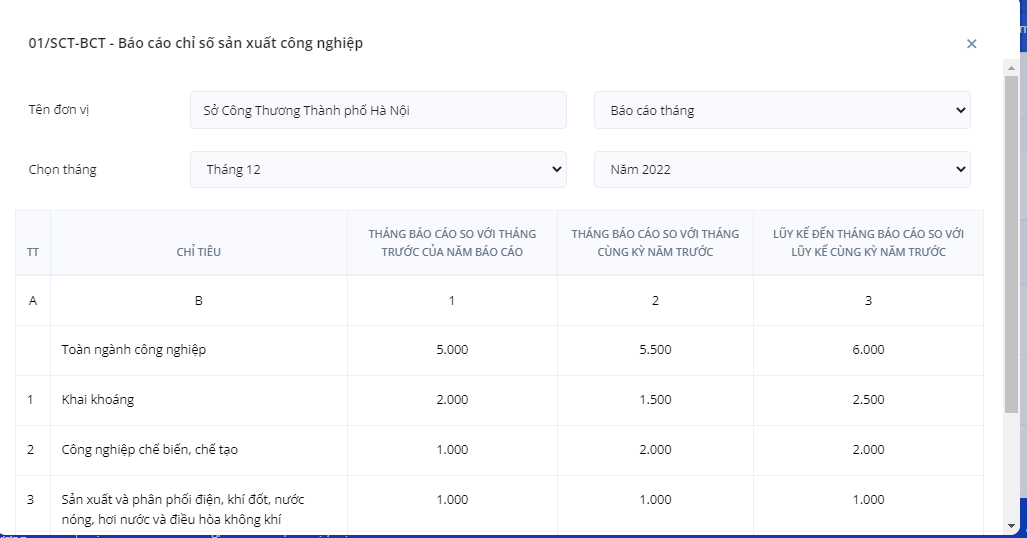 Bước 2: Có thể kiểm tra trực tiếp trên Web hoặc click  để tải file dữ liệu về kiểm tra.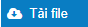 Bước 3: Nếu công chức Bộ thấy dữ liệu:- Sai       click  để trả lại Lãnh đạo Sở Công Thương xử lý dữ liệu.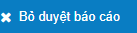 - Đúng       tiến hành tổng hợp dữ liệu.DANH SÁCH TÊN VIẾT TẮT CỦA CÁC SỞ CÔNG THƯƠNGTTTÊN ĐƠN VỊTÊN VIẾT TẮT1Sở Công Thương thành phố Cần Thơcantho2Sở Công Thương thành phố Đà Nẵngdanang3Sở Công Thương thành phố Hà Nộihanoi4Sở Công Thương thành phố Hải Phònghaiphong5Sở Công Thương thành phố Hồ Chí Minhhochiminh6Sở Công Thương tỉnh An Giangangiang7Sở Công Thương tỉnh Bà Rịa - Vũng Tàubariavungtau8Sở Công Thương tỉnh Bắc Giangbacgiang9Sở Công Thương tỉnh Bắc Kạnbackan10Sở Công Thương tỉnh Bạc Liêubaclieu11Sở Công Thương tỉnh Bắc Ninhbacninh12Sở Công Thương tỉnh Bến Trebentre13Sở Công Thương tỉnh Bình Địnhbinhdinh14Sở Công Thương tỉnh Bình Dươngbinhduong15Sở Công Thương tỉnh Bình Phướcbinhphuoc16Sở Công Thương tỉnh Bình Thuậnbinhthuan17Sở Công Thương tỉnh Cà Maucamau18Sở Công Thương tỉnh Cao Bằngcaobang19Sở Công Thương tỉnh Đắk Lắkdaklak20Sở Công Thương tỉnh Đăk Nôngdaknong21Sở Công Thương tỉnh Điện Biêndienbien22Sở Công Thương tỉnh Đồng Naidongnai23Sở Công Thương tỉnh Đồng Thápdongthap24Sở Công Thương tỉnh Gia Laigialai25Sở Công Thương tỉnh Hà Gianghagiang26Sở Công Thương tỉnh Hà Namhanam27Sở Công Thương tỉnh Hà Tĩnhhatinh28Sở Công Thương tỉnh Hải Dươnghaiduong29Sở Công Thương tỉnh Hậu Gianghaugiang30Sở Công Thương tỉnh Hòa Bìnhhoabinh31Sở Công Thương tỉnh Hưng Yênhungyen32Sở Công Thương tỉnh Kiên Giangkiengiang33Sở Công Thương tỉnh Kon Tumkontum34Sở Công Thương tỉnh Khánh Hòakhanhhoa35Sở Công Thương tỉnh Lai Châulaichau36Sở Công Thương tỉnh Lâm Đồnglamdong37Sở Công Thương tỉnh Lạng Sơnlangson38Sở Công Thương tỉnh Lào Cailaocai39Sở Công Thương tỉnh Long Anlongan40Sở Công Thương tỉnh Nam Địnhnamdinh41Sở Công Thương tỉnh Nghệ Annghean42Sở Công Thương tỉnh Ninh Bìnhninhbinh43Sở Công Thương tỉnh Ninh Thuậnninhthuan44Sở Công Thương tỉnh Phú Thọphutho45Sở Công Thương tỉnh Phú Yênphuyen46Sở Công Thương tỉnh Quảng Trịquangtri47Sở Công Thương tỉnh Quảng Bìnhquangbinh48Sở Công Thương tỉnh Quảng Namquangnam49Sở Công Thương tỉnh Quảng Ngãiquangngai50Sở Công Thương tỉnh Quảng Ninhquangninh51Sở Công Thương tỉnh Sóc Trăngsoctrang52Sở Công Thương tỉnh Sơn Lasonla53Sở Công Thương tỉnh Tây Ninhtayninh54Sở Công Thương tỉnh Thái Bìnhthaibinh55Sở Công Thương tỉnh Thừa Thiên Huếthuathienhue56Sở Công Thương tỉnh Tiền Giangtiengiang57Sở Công Thương tỉnh Trà Vinhtravinh58Sở Công Thương tỉnh Tuyên Quangtuyenquang59Sở Công Thương tỉnh Vĩnh Longvinhlong60Sở Công Thương tỉnh Vĩnh Phúcvinhphuc61Sở Công Thương tỉnh Yên Báiyenbai62Sở Công Thương tỉnh Thái Nguyênthainguyen63Sở Công Thương tỉnh Thanh Hóathanhhoa